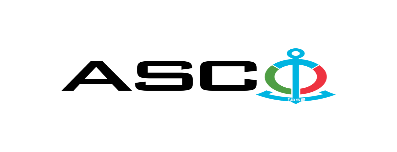 “AZƏRBAYCAN XƏZƏR DƏNİZ GƏMİÇİLİYİ” QAPALI SƏHMDAR CƏMİYYƏTİNİN№ AM058/2023 nömrəli 14.04.2023-cü il tarixində Mühərrik starterlərinin SATINALINMASI MƏQSƏDİLƏ KEÇİRDİYİAÇIQ MÜSABİQƏNİN QALİBİ HAQQINDA BİLDİRİŞ                                                              “AXDG” QSC-nin Satınalmalar KomitəsiSatınalma müqaviləsinin predmetiMühərrik starterlərinin satınalınmasıQalib gəlmiş şirkətin (və ya fiziki şəxsin) adıÇinar-M MMCMüqavilənin qiyməti17460.00 AZNMalların tədarük şərtləri (İncotresm-2010) və müddəti                                     DDPİş və ya xidmətlərin yerinə yetirilməsi müddəti30 GÜN ƏRZİNDƏ